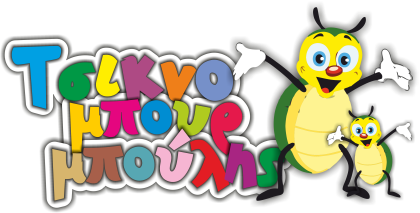 ΑΙΤΗΣΗ ΣΥΜΜΕΤΟΧΗΣ «ΤΣΙΚΝΟΜΠΟΥΡΜΠΟΥΛΗΣ 2024»ΤΣΙΚΝΟΠΕΜΠΤΗ 7 ΜΑΡΤΙΟΥ 2024ΚΑΡΝΑΒΑΛΙΚΗ ΠΑΡΕΛΑΣΗΤΙΤΛΟΣ GROUP ……………………………………………………………………………………….ΥΠΕΥΘΥΝΟΣ ΟΜΑΔΑΣ ………………………………………………………………………… ΤΗΛ. ΕΠΙΚΟΙΝΩΝΙΑΣ …………………………………………………………………………ΑΡΙΘΜΟΣ ΑΤΟΜΩΝ ΟΜΑΔΑΣ ………………………………………………………….ΤΙΜΗ ΣΤΟΛΗΣ ……………………………………………………………………………………….ΑΡΜΑ                                                    ΝΑΙ           ΟΧΙ   Περιγραφή θέματος περιληπτικά  ………………………………………………………………………………………………………………………………………………………………………………………………………………………………………………………………………………………………………………………………………………………………………………………………………………………………………………………………………………………………………………………………………………………………………………………………………………………………………………………………………………………………………………………………………………Δηλώνω υπεύθυνα ότι έχω διαβάσει και συμφωνώ με όλους τους όρους του Κανονισμού της Καρναβαλικής Παρέλασης.Ημ/νια   /   /2024                                                                                                                      Υπογραφή 